Вариант 4 – ЕГЭ 2013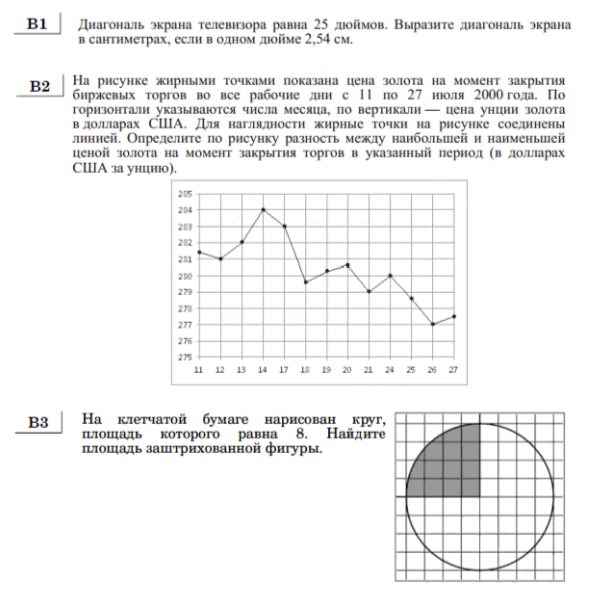 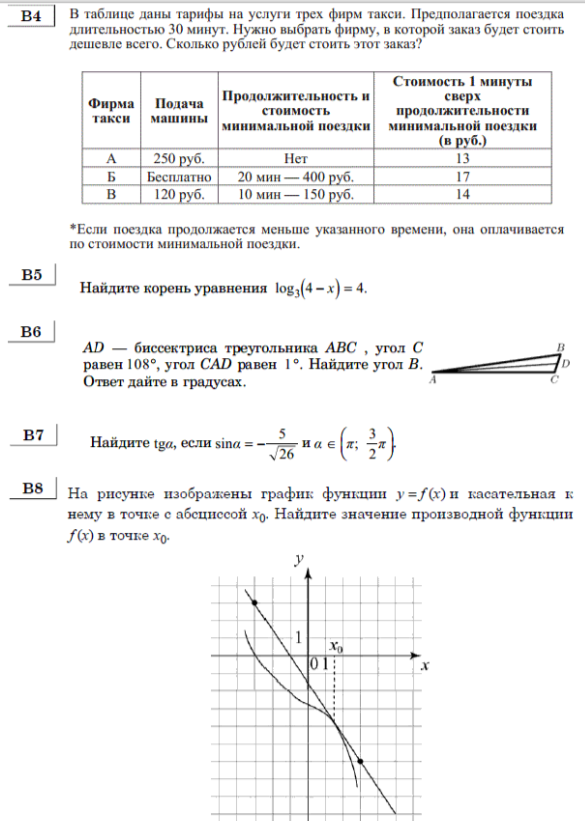 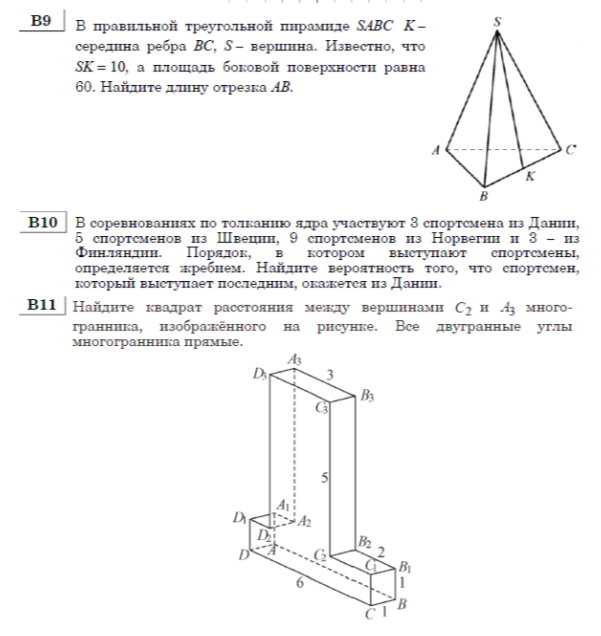 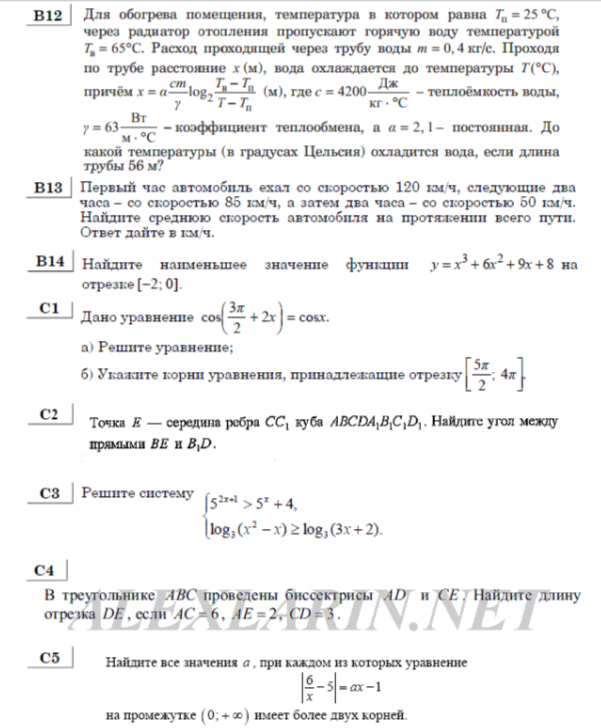 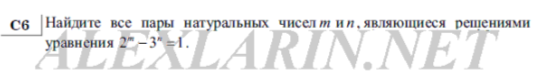 